СОВЕТ ДЕПУТАТОВ ТУМАНОВСКОГО СЕЛЬСКОГО ПОСЕЛЕНИЯВЯЗЕМСКОГО РАЙОНА СМОЛЕНСКОЙ ОБЛАСТИРЕШЕНИЕот 30.09.2021               №30                                                                     «О внесении изменений в решение Совета депутатов Тумановского сельского     поселения Вяземского района Смоленской области от 28.12.2020 г. № 27 «О бюджете Тумановского  сельского поселения Вяземского района Смоленской области  на 2021 год и на плановый период 2022 и 2023 годов»Руководствуясь Бюджетным кодексом Российской Федерации, Федеральным законом от 06.10.2003 № 131-ФЗ «Об общих принципах организации местного самоуправления в Российской Федерации», Уставом Тумановского сельского поселения Вяземского района Смоленской области, Совет депутатов Тумановского сельского поселения Вяземского района Смоленской области РЕШИЛ:Внести в решение Совета депутатов Тумановского сельского поселения Вяземского района Смоленской области на 2021 год  изменения:           1.Пункт 1 изложить в следующей редакции: «1. Утвердить основные характеристики бюджета Тумановского сельского поселения Вяземского района Смоленской области (далее –  бюджет поселения) на 2021 год:1) общий объем доходов бюджета поселения в сумме 37 697,5 тыс. рублей, в том числе объем безвозмездных поступлений в сумме 28 997,9 тыс. рублей, из которых объем получаемых межбюджетных трансфертов – 28 997,9 тыс. рублей;2) общий объем расходов бюджета поселения в сумме 38 162,7 тыс. рублей;3) дефицит бюджета поселения в сумме 465,2 тыс. рублей, что составляет 5,4 процентов от утвержденного общего годового объема доходов бюджета поселения без учета утвержденного объема безвозмездных поступлений».           2. Пункт 15 изложить в следующей редакции:« 15. Утвердить объем бюджетных ассигнований на финансовое обеспечение реализации муниципальных программ в 2021 году в сумме 35 593,9 тыс. рублей, в 2022 году в сумме 13 393,0 тыс. рублей, в 2023 году в сумме 10 095,7 тыс. рублей».          3.  Подпункт 1 пункта 19 изложить в следующей редакции:«1) на 2021 год в сумме 922,7 тыс. рублей».            4.Приложение  № 1 изложить в следующей редакции (прилагается)            5.Приложение  № 3 изложить в следующей редакции (прилагается)            6.Приложение № 7 изложить в следующей редакции (прилагается)            7.Приложение № 9 изложить в следующей редакции (прилагается)            8.Приложение №11 изложить в следующей редакции (прилагается)            9.Приложение №13 изложить в следующей редакции (прилагается)            10.Приложение №15 изложить в следующей редакции (прилагается)           11. Опубликовать настоящее решение в районной газете «Вяземский вестник» и на официальном сайте Тумановского сельского поселения Вяземского района Смоленской области.  Глава муниципального образованияТумановского сельского поселения Вяземского района Смоленской области                                    М.Г.Гущина                                                                                                                                                 Приложение 1 к  решению  от 30.09.2021 №30  Совета депутатов Тумановского сельского поселения Вяземского района Смоленской области « О внесении изменений в решение Совета депутатов Тумановского сельского     поселения Вяземского района Смоленской области от 28.12.2020 г. №27" О бюджете Тумановского сельского     поселения Вяземского района Смоленской области на 2021 год и на плановый период 2021 и 2023 годов" Источники финансирования дефицита бюджета поселения на 2021 год(тыс. рублей)Приложение 3 к решению от 30.09.2021 №30  Совета депутатов Тумановского сельского поселения Вяземского района Смоленской области « О внесении изменений в решение Совета депутатов Тумановского сельского     поселения Вяземского района Смоленской области от 28.12.2020 г. №27" О бюджете Тумановского сельского     поселения Вяземского района Смоленской области на 2021 год и на плановый период 2022 и 2023 годов" Перечень главных администраторов доходов бюджета поселения на 2021 год и на плановый период 2022 и 2023 годовПриложение 7 к решения  от 30.09.2021№30  Совета депутатов Тумановского сельского поселения Вяземского района Смоленской области « О внесении изменений в решение Совета депутатов Тумановского сельского     поселения Вяземского района Смоленской области от 28.12.2020 г. №27" О бюджете Тумановского сельского     поселения Вяземского района Смоленской области на 2021 год и на плановый период 2022 и 2023 годов" Прогнозируемые безвозмездные поступления в бюджет поселения на 2021 год(тыс. рублей)Приложение 9 к решению от 30.09.2021 №30  Совета депутатов Тумановского сельского поселения Вяземского района Смоленской области « О внесении изменений в решение Совета депутатов Тумановского сельского     поселения Вяземского района Смоленской области от 28.12.2020 г. №27" О бюджете Тумановского сельского     поселения Вяземского района Смоленской области на 2021 год и на плановый период 2022 и 2023 годов" Распределение бюджетных ассигнований по разделам, подразделам, целевым статьям (муниципальным программам и непрограммным направлениям деятельности), группам (группам и подгруппам) видов расходов классификации расходов бюджетов на 2021 год      Приложение 11 к решению от 30.09.2021 № 30 Совета депутатов Тумановского сельского поселения Вяземского района Смоленской области « О внесении изменений в решение Совета депутатов Тумановского сельского     поселения Вяземского района Смоленской области от 20.12.2019 г. №41" О бюджете Тумановского сельского     поселения Вяземского района Смоленской области на 2020 год и на плановый период 2021 и 2022 годов" Распределение бюджетных ассигнований по целевым статьям (муниципальным программам и непрограммным направлениям деятельности), группам (группам и подгруппам) видов расходов классификации расходов бюджетов на 2021 год                                                                                                                                                                                                                                                 (рублей)Приложение 13 к решению от30.09.2021  №30 Совета депутатов Тумановского сельского поселения Вяземского района Смоленской области « О внесении изменений в решение Совета депутатов Тумановского сельского     поселения Вяземского района Смоленской области от 20.12.2019 г. №41" О бюджете Тумановского сельского     поселения Вяземского района Смоленской области на 2020 год и на плановый период 2021 и 2022 годов" Ведомственная структура расходов бюджета поселения (распределение бюджетных ассигнований по главным распорядителям бюджетных средств, разделам (подразделам), целевым статьям (муниципальным программам и не программным направлениям деятельности), группам (группам и подгруппам) видов расходов классификации расходов бюджетов) на 2021 год                                                                                                                                                                               (рублей)Приложение 15 к решению от 30.09.2021 № 30  Совета депутатов Тумановского сельского поселения Вяземского района Смоленской области « О внесении изменений в решение Совета депутатов Тумановского сельского     поселения Вяземского района Смоленской области от 20.12.2019 г. №41" О бюджете Тумановского сельского     поселения Вяземского района Смоленской области на 2020 год и на плановый период 2021 и 2022 годов" Распределение бюджетных ассигнований по муниципальным программам и непрограммным направлениям деятельности на 2021 год                                                                                                                                                                                                         (рублей)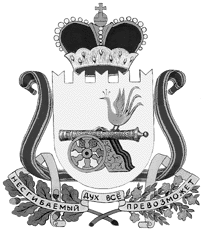 КодНаименование кода группы, подгруппы, статьи, вида источника финансирования дефицитов бюджетов, кода классификации операций сектора государственного управления, относящихся к источникам финансирования дефицитов бюджетовСумма12301 00 00 00 00 0000 000ИСТОЧНИКИ ВНУТРЕННЕГО ФИНАНСИРОВАНИЯ ДЕФИЦИТОВ БЮДЖЕТОВ465,2 01 05 00 00 00 0000 000Изменение остатков средств на счетах по учету средств бюджетов465,2 01 05 00 00 00 0000 500Увеличение остатков средств бюджетов-37 697,501 05 02 00 00 0000 500Увеличение прочих остатков средств бюджетов-37 697,501 05 02 01 00 0000 510Увеличение прочих остатков денежных средств бюджетов-37 697,501 05 02 01 10 0000 510Увеличение прочих остатков денежных средств бюджетов сельских поселений-37 697,501 05 00 00 00 0000 600Уменьшение остатков средств бюджетов38162,701 05 02 00 00 0000 600Уменьшение прочих остатков средств бюджетов38162,701 05 02 01 00 0000 610Уменьшение прочих остатков денежных средств бюджетов38162,701 05 02 01 10 0000 610Уменьшение прочих остатков денежных средств бюджетов сельских поселений38162,7Код бюджетной классификации Российской ФедерацииКод бюджетной классификации Российской ФедерацииНаименование главного администратора доходов бюджета поселенияглавного администра-тора доходовдоходов бюджета поселенияНаименование главного администратора доходов бюджета поселения123924Администрация Тумановского сельского поселения                                                                                                                                                                                                                 Вяземского района Смоленской области Администрация Тумановского сельского поселения                                                                                                                                                                                                                 Вяземского района Смоленской области 9241 08 04020 01 0000 110Государственная пошлина за совершение нотариальных действий должностными лицами органов местного самоуправления, уполномоченными в соответствии с законодательными актами Российской Федерации на совершение нотариальных действийГосударственная пошлина за совершение нотариальных действий должностными лицами органов местного самоуправления, уполномоченными в соответствии с законодательными актами Российской Федерации на совершение нотариальных действий9241 11 05025 10 0000 120Доходы, получаемые в виде арендной платы, а также средства от продажи права на заключение договоров аренды за земли, находящиеся в собственности сельских поселений (за исключением земельных участков муниципальных бюджетных и автономных учреждений)Доходы, получаемые в виде арендной платы, а также средства от продажи права на заключение договоров аренды за земли, находящиеся в собственности сельских поселений (за исключением земельных участков муниципальных бюджетных и автономных учреждений)9241 11 05075 10 0000 120*Доходы от сдачи в аренду имущества, составляющего казну сельских поселений (за исключением земельных участков)Доходы от сдачи в аренду имущества, составляющего казну сельских поселений (за исключением земельных участков)9241 11 09045 10 0000 120Прочие поступления от использования имущества, находящегося в  собственности сельских поселений (за исключением имущества муниципальных бюджетных и автономных учреждений, а также имущества муниципальных унитарных предприятий, в том числе казенных)Прочие поступления от использования имущества, находящегося в  собственности сельских поселений (за исключением имущества муниципальных бюджетных и автономных учреждений, а также имущества муниципальных унитарных предприятий, в том числе казенных)9241 13 01995 10 0000 130Прочие доходы от оказания платных услуг (работ) получателями средств бюджетов сельских поселений Прочие доходы от оказания платных услуг (работ) получателями средств бюджетов сельских поселений 9241 13 02995 10 0000 130Прочие доходы от компенсации затрат бюджетов сельских поселений Прочие доходы от компенсации затрат бюджетов сельских поселений 9241 14 02052 10 0000 410Доходы от реализации имущества, находящегося в оперативном управлении учреждений, находящихся в ведении органов управления сельских поселений (за исключением имущества муниципальных бюджетных и автономных учреждений), в части реализации основных средств по указанному имуществу Доходы от реализации имущества, находящегося в оперативном управлении учреждений, находящихся в ведении органов управления сельских поселений (за исключением имущества муниципальных бюджетных и автономных учреждений), в части реализации основных средств по указанному имуществу 9241 14 02052 10 0000 440Доходы от реализации имущества, находящегося в оперативном управлении учреждений, находящихся в ведении органов управления сельских поселений (за исключением имущества муниципальных бюджетных и автономных учреждений), в части реализации материальных запасов по указанному имуществу Доходы от реализации имущества, находящегося в оперативном управлении учреждений, находящихся в ведении органов управления сельских поселений (за исключением имущества муниципальных бюджетных и автономных учреждений), в части реализации материальных запасов по указанному имуществу 9241 17 01050 10 0000 180Невыясненные поступления, зачисляемые в бюджеты сельских поселенийНевыясненные поступления, зачисляемые в бюджеты сельских поселений9241 17 05050 10 0000 180Прочие неналоговые доходы бюджетов сельских поселенийПрочие неналоговые доходы бюджетов сельских поселений9242 02 16001 10 0000 150Дотации бюджетам сельских поселений на выравнивание бюджетной обеспеченности из бюджетов муниципальных районовДотации бюджетам сельских поселений на выравнивание бюджетной обеспеченности из бюджетов муниципальных районов9242 02 29999 10 0000 150Прочие субсидии бюджетам сельских поселенийПрочие субсидии бюджетам сельских поселений9242 02 49999 10 0000 150Прочие межбюджетные трансферты, передаваемые бюджетам сельских поселенийПрочие межбюджетные трансферты, передаваемые бюджетам сельских поселений9242 02 35118 10 0000 150Субвенции бюджетам сельских поселений на осуществление первичного воинского учета на территориях, где отсутствуют военные комиссариатыСубвенции бюджетам сельских поселений на осуществление первичного воинского учета на территориях, где отсутствуют военные комиссариаты9242 07 05030 10 0000 150Прочие безвозмездные поступления в бюджеты сельских поселенийПрочие безвозмездные поступления в бюджеты сельских поселений*  В части доходов от сдачи в аренду имущества, если договор аренды заключен от имени поселения*  В части доходов от сдачи в аренду имущества, если договор аренды заключен от имени поселения*  В части доходов от сдачи в аренду имущества, если договор аренды заключен от имени поселения*  В части доходов от сдачи в аренду имущества, если договор аренды заключен от имени поселенияКодНаименование кода доходабюджетаСумма1232 00 00000 00 0000 000БЕЗВОЗМЕЗДНЫЕ ПОСТУПЛЕНИЯ28 997,92 02 00000 00 0000 000БЕЗВОЗМЕЗДНЫЕ ПОСТУПЛЕНИЯ ОТ ДРУГИХ БЮДЖЕТОВ БЮДЖЕТНОЙ СИСТЕМЫ РОССИЙСКОЙ ФЕДЕРАЦИИ28 997,92 02 10000 00 0000 150Дотации бюджетам бюджетной системы Российской Федерации7651,12 02 16001 00 0000 150Дотации на выравнивание бюджетной обеспеченности из бюджетов муниципальных районов, городских округов с внутригородским делением7651,12 02 16001 10 0000 150Дотации бюджетам сельских поселений на выравнивание бюджетной обеспеченности из бюджетов муниципальных районов7 651,12 02 20000 00 0000 150Субсидии бюджетам бюджетной системы Российской Федерации (межбюджетные субсидии)21 075,92 02 29999 00 0000 150Прочие субсидии20 423,62 02 29999 10 0000 150Прочие субсидии бюджетам сельских поселений20 423,62 02 49999 10 0000 150Прочие межбюджетные трансферты, передаваемые бюджетам сельских поселений652,32 02 30000 00 0000 150Субвенции бюджетам бюджетной системы Российской Федерации270,92 02 35118 00 0000 150Субвенции бюджетам на осуществление первичного воинского учета на территориях, где отсутствуют военные комиссариаты270,92 02 35118 10 0000 150Субвенции бюджетам сельских поселений на осуществление первичного воинского учета на территориях, где отсутствуют военные комиссариаты270,9Документ, учреждениеРазд.Ц.ст.Расх.Сумма на 2021 год  ОБЩЕГОСУДАРСТВЕННЫЕ ВОПРОСЫ010000000000000009 577 686,82    Функционирование высшего должностного лица субъекта Российской Федерации и муниципального образования01020000000000000635 381,99      Обеспечение деятельности законодательного (представительного) органа местного самоуправления сельского поселения01027600000000000635 381,99        Глава муниципального образования01027610000000000635 381,99            Расходы на обеспечение функций органа местного самоуправления01027610000140000635 381,99              Расходы на выплаты персоналу в целях обеспечения выполнения функций государственными (муниципальными) органами, казенными учреждениями, органами управления государственными внебюджетными фондами01027610000140100635 381,99                Расходы на выплаты персоналу государственных (муниципальных) органов01027610000140120635 381,99    Функционирование законодательных (представительных) органов государственной власти и представительных органов муниципальных образований0103000000000000015 000,00      Непрограммные расходы органов местного самоуправления0103980000000000015 000,00        Прочие направления деятельности, не включенные в муниципальные программы0103982000000000015 000,00            Денежные выплаты депутатам0103982000018000015 000,00              Расходы на выплаты персоналу в целях обеспечения выполнения функций государственными (муниципальными) органами, казенными учреждениями, органами управления государственными внебюджетными фондами0103982000018010015 000,00                Расходы на выплаты персоналу государственных (муниципальных) органов0103982000018012015 000,00    Функционирование Правительства Российской Федерации, высших исполнительных органов государственной власти субъектов Российской Федерации, местных администраций010400000000000008 456 262,74      Муниципальная программа "Обеспечение реализации полномочий органов местного самоуправления Тумановского сельского поселения Вяземского района Смоленской области"010401000000000008 456 262,74        Основное мероприятие (вне подпрограмм)010401Я00000000008 456 262,74          Основное мероприятие "Обеспечение организационных условий для реализации муниципальной программы"010401Я01000000008 456 262,74            Расходы на обеспечение функций органов местного самоуправления010401Я01001400008 456 262,74              Расходы на выплаты персоналу в целях обеспечения выполнения функций государственными (муниципальными) органами, казенными учреждениями, органами управления государственными внебюджетными фондами010401Я01001401006 596 503,38                Расходы на выплаты персоналу государственных (муниципальных) органов010401Я01001401206 596 503,38              Закупка товаров, работ и услуг для обеспечения государственных (муниципальных) нужд010401Я01001402001 823 757,97                Иные закупки товаров, работ и услуг для обеспечения государственных (муниципальных) нужд010401Я01001402401 823 757,97              Иные бюджетные ассигнования010401Я010014080036 001,39                Уплата налогов, сборов и иных платежей010401Я010014085036 001,39    Обеспечение деятельности финансовых, налоговых и таможенных органов и органов финансового (финансово-бюджетного) надзора0106000000000000021 800,00      Непрограммные расходы органов местного самоуправления0106980000000000021 800,00        Прочие направления деятельности, не включенные в муниципальные программы0106982000000000021 800,00            Расходы бюджета муниципального образования на осуществление передачи полномочий по кассовому обслуживанию исполнения расходной части местного бюджета010698200П00200001 000,00              Межбюджетные трансферты010698200П00205001 000,00                Иные межбюджетные трансферты010698200П00205401 000,00            Расходы бюджета муниципального образования на осуществление передачи полномочий по организации и деятельности Контрольно-ревизионной комиссии010698200П003000020 800,00              Межбюджетные трансферты010698200П003050020 800,00                Иные межбюджетные трансферты010698200П003054020 800,00    Резервные фонды0111000000000000050 000,00      Резервные фонды0111890000000000050 000,00            Расходы резервного фонда Администрации Тумановского сельского поселения Вяземского района Смоленской области0111890002888000050 000,00              Иные бюджетные ассигнования0111890002888080050 000,00                Резервные средства0111890002888087050 000,00    Другие общегосударственные вопросы01130000000000000399 242,09      Муниципальная программа "Обеспечение реализации полномочий органов местного самоуправления Тумановского сельского поселения Вяземского района Смоленской области"0113010000000000013 000,00        Основное мероприятие (вне подпрограмм)011301Я000000000013 000,00          Основное мероприятие "Обеспечение организационных условий для реализации муниципальной программы"011301Я010000000013 000,00            Расходы на членские взносы в Совет муниципальных образований Смоленской области011301Я012001000013 000,00              Иные бюджетные ассигнования011301Я012001080013 000,00                Уплата налогов, сборов и иных платежей011301Я012001085013 000,00      Муниципальная программа "Профилактика экстремизма и терроризма, предупреждения межнациональных конфликтов на территории Тумановского сельского поселения Вяземского района Смоленской области"011308000000000001 000,00        Основное мероприятие (вне подпрограмм)011308Я00000000001 000,00          Основное мероприятие "Профилактика экстремизма и терроризма"011308Я01000000001 000,00            Расходы на профилактику экстремизма и терроризма011308Я01201600001 000,00              Закупка товаров, работ и услуг для обеспечения государственных (муниципальных) нужд011308Я01201602001 000,00                Иные закупки товаров, работ и услуг для обеспечения государственных (муниципальных) нужд011308Я01201602401 000,00      Непрограммные расходы органов местного самоуправления01139800000000000385 242,09        Прочие направления деятельности, не включенные в муниципальные программы01139820000000000385 242,09            Расходы на содержание и обслуживание имущества муниципальной казны01139820000120000953,90              Закупка товаров, работ и услуг для обеспечения государственных (муниципальных) нужд01139820000120200953,90                Иные закупки товаров, работ и услуг для обеспечения государственных (муниципальных) нужд01139820000120240953,90            Расходы на исполнение судебных актов01139820000190000384 288,19              Иные бюджетные ассигнования01139820000190800384 288,19                Исполнение судебных актов01139820000190830354 288,19                Уплата налогов, сборов и иных платежей0113982000019085030 000,00  НАЦИОНАЛЬНАЯ ОБОРОНА02000000000000000270 900,00    Мобилизационная и вневойсковая подготовка02030000000000000270 900,00      Непрограммные расходы органов местного самоуправления02039800000000000270 900,00        Прочие расходы за счет межбюджетных трансфертов других уровней02039810000000000270 900,00            Расходы на осуществление первичного воинского учета на территориях, где отсутствуют военные комиссариаты02039810051180000270 900,00              Расходы на выплаты персоналу в целях обеспечения выполнения функций государственными (муниципальными) органами, казенными учреждениями, органами управления государственными внебюджетными фондами02039810051180100215 238,18                Расходы на выплаты персоналу государственных (муниципальных) органов02039810051180120215 238,18              Закупка товаров, работ и услуг для обеспечения государственных (муниципальных) нужд0203981005118020055 661,82                Иные закупки товаров, работ и услуг для обеспечения государственных (муниципальных) нужд0203981005118024055 661,82  НАЦИОНАЛЬНАЯ ЭКОНОМИКА0400000000000000023 463 656,56    Общеэкономические вопросы04010000000000000140 000,00      Муниципальная программа "Благоустройство территории Тумановского сельского поселения Вяземского района Смоленской области"04010700000000000140 000,00        Основное мероприятие (вне подпрограмм)040107Я0000000000140 000,00          Основное мероприятие "Мероприятия по организации и проведению оплачиваемых общественных работ для занятости безработного населения на территории поселения"040107Я0400000000140 000,00            Расходы по содействию занятости безработного населения на территории поселения040107Я0420180000140 000,00              Закупка товаров, работ и услуг для обеспечения государственных (муниципальных) нужд040107Я0420180200140 000,00                Иные закупки товаров, работ и услуг для обеспечения государственных (муниципальных) нужд040107Я0420180240140 000,00    Дорожное хозяйство (дорожные фонды)0409000000000000023 290 656,56      Муниципальная программа "Развитие и содержание дорожно-транспортного комплекса на территории Тумановского сельского поселения Вяземского района Смоленской области"0409030000000000023 290 656,56        Основное мероприятие (вне подпрограмм)040903Я000000000023 290 656,56          Основное мероприятие "Выполнение текущего ремонта и содержание автомобильных дорог на территории Тумановского сельского поселения Вяземского района Смоленской области"040903Я010000000023 290 656,56            Расходы на содержание улично-дорожной сети на территории Тумановского сельского поселения Вяземского района Смоленской области за счет дорожного фонда040903Я01200300001 887 906,56              Закупка товаров, работ и услуг для обеспечения государственных (муниципальных) нужд040903Я01200302001 887 906,56                Иные закупки товаров, работ и услуг для обеспечения государственных (муниципальных) нужд040903Я01200302401 887 906,56            Расходы на проведение ремонта улично-дорожной сети на территории Тумановского сельского поселения Вяземского района Смоленской области за счет дорожного фонда040903Я01201500001 302 750,00              Закупка товаров, работ и услуг для обеспечения государственных (муниципальных) нужд040903Я01201502001 302 750,00                Иные закупки товаров, работ и услуг для обеспечения государственных (муниципальных) нужд040903Я01201502401 302 750,00            Услуги по техническому обслуживанию наружного освещения населенных пунктов040903Я0120210000100 000,00              Закупка товаров, работ и услуг для обеспечения государственных (муниципальных) нужд040903Я0120210200100 000,00                Иные закупки товаров, работ и услуг для обеспечения государственных (муниципальных) нужд040903Я0120210240100 000,00            Расходы на проектирование, строительство, реконструкцию, капитальный ремонт и ремонт автомобильных дорог общего пользования местного значения040903Я01S126000020 000 000,00              Закупка товаров, работ и услуг для обеспечения государственных (муниципальных) нужд040903Я01S126020020 000 000,00                Иные закупки товаров, работ и услуг для обеспечения государственных (муниципальных) нужд040903Я01S126024020 000 000,00    Другие вопросы в области национальной экономики0412000000000000033 000,00      Муниципальная программа "Развитие малого и среднего предпринимательства на территории Тумановского сельского поселения Вяземского района Смоленской области"041209000000000003 000,00        Основное мероприятие (вне подпрограмм)041209Я00000000003 000,00          Основное мероприятие "Нормативно-правовое, аналитическое и организационное обеспечение малого и среднего предпринимательства"041209Я01000000003 000,00            Расходы на нормативно-правовое, аналитическое и организационное обеспечение малого и среднего предпринимательства041209Я01201700003 000,00              Закупка товаров, работ и услуг для обеспечения государственных (муниципальных) нужд041209Я01201702003 000,00                Иные закупки товаров, работ и услуг для обеспечения государственных (муниципальных) нужд041209Я01201702403 000,00      Не программные расходы органов местного самоуправления0412980000000000030 000,00        Прочие направления деятельности, не включенные в муниципальные программы0412982000000000030 000,00            Расходы на выполнение кадастровых работ, подготовка схем расположения земельного участка на кадастровом плане территории0412982000020000030 000,00              Закупка товаров, работ и услуг для обеспечения государственных (муниципальных) нужд0412982000020020030 000,00                Иные закупки товаров, работ и услуг для обеспечения государственных (муниципальных) нужд0412982000020024030 000,00  ЖИЛИЩНО-КОММУНАЛЬНОЕ ХОЗЯЙСТВО050000000000000004 636 807,33    Жилищное хозяйство050100000000000001 041 773,25      Муниципальная программа "Обеспечение мероприятий в области жилищного хозяйства на территории Тумановского сельского поселения Вяземского района Смоленской области"05010500000000000114 975,25        Основное мероприятие (вне подпрограмм)050105Я0000000000114 975,25          Основное мероприятие "Содействие проведению капитального ремонта многоквартирных домов"050105Я0100000000114 975,25            Расходы на оплату ежемесячных взносов на капитальный ремонт за помещения, находящиеся в муниципальной собственности050105Я0120090000114 975,25              Закупка товаров, работ и услуг для обеспечения государственных (муниципальных) нужд050105Я0120090200114 975,25                Иные закупки товаров, работ и услуг для обеспечения государственных (муниципальных) нужд050105Я0120090240114 975,25      Резервные фонды05018900000000000926 798,00            Расходы резервного фонда Администрации муниципального образования "Вяземский район" Смоленской области05018900027770000652 310,00              Капитальные вложения в объекты государственной (муниципальной) собственности05018900027770400652 310,00                Бюджетные инвестиции05018900027770410652 310,00            Расходы резервного фонда Администрации Смоленской области05018900029990000258 644,15              Закупка товаров, работ и услуг для обеспечения государственных (муниципальных) нужд05018900029990200258 644,15                Иные закупки товаров, работ и услуг для обеспечения государственных (муниципальных) нужд05018900029990240258 644,15            Расходы резервного фонда Администрации Смоленской области (софинансирование за счет средств местного бюджета)050189000S999000015 843,85              Закупка товаров, работ и услуг для обеспечения государственных (муниципальных) нужд050189000S999020015 843,85                Иные закупки товаров, работ и услуг для обеспечения государственных (муниципальных) нужд050189000S999024015 843,85    Коммунальное хозяйство050200000000000001 958 113,76      Муниципальная программа "Газификация Тумановского сельского поселения Вяземского района Смоленской области"05020400000000000270 400,00        Основное мероприятие (вне подпрограмм)050204Я0000000000270 400,00          Основное мероприятие "Развитие газификации в сельской местности"050204Я0200000000270 400,00            Расходы на изготовление проектной документации по газификации050204Я0220080000270 400,00              Капитальные вложения в объекты государственной (муниципальной) собственности050204Я0220080400270 400,00                Бюджетные инвестиции050204Я0220080410270 400,00      Муниципальная программа "Комплексное развитие систем коммунальной инфраструктуры Тумановского сельского поселения Вяземского района Смоленской области"050206000000000001 687 713,76        Основное мероприятие (вне подпрограмм)050206Я00000000001 687 713,76          Основное мероприятие "Модернизация объектов коммунальной инфраструктуры"050206Я01000000001 687 713,76            Расходы на развитие систем водоснабжения и водоотведения050206Я01201100001 360 243,41              Закупка товаров, работ и услуг для обеспечения государственных (муниципальных) нужд050206Я01201102001 360 243,41                Иные закупки товаров, работ и услуг для обеспечения государственных (муниципальных) нужд050206Я01201102401 360 243,41            Разработка технической документации для объектов муниципальной собственности050206Я0120240000175 955,20              Закупка товаров, работ и услуг для обеспечения государственных (муниципальных) нужд050206Я0120240200175 955,20                Иные закупки товаров, работ и услуг для обеспечения государственных (муниципальных) нужд050206Я0120240240175 955,20            Расходы на осуществление деятельности по созданию мест (площадок) накопления твердых коммунальных отходов и приобретение контейнеров (бункеров) для накопления твердых коммунальных отходов050206Я01S0850000151 515,15              Закупка товаров, работ и услуг для обеспечения государственных (муниципальных) нужд050206Я01S0850200151 515,15                Иные закупки товаров, работ и услуг для обеспечения государственных (муниципальных) нужд050206Я01S0850240151 515,15    Благоустройство050300000000000001 636 920,32      Муниципальная программа "Благоустройство территории Тумановского сельского поселения Вяземского района Смоленской области"050307000000000001 591 920,32        Основное мероприятие (вне подпрограмм)050307Я00000000001 591 920,32          Основное мероприятие "Развитие электроснабжения в сельском поселении"050307Я01000000001 425 200,00            Расходы на содержание уличного освещения050307Я01201200001 425 200,00              Закупка товаров, работ и услуг для обеспечения государственных (муниципальных) нужд050307Я01201202001 425 200,00                Иные закупки товаров, работ и услуг для обеспечения государственных (муниципальных) нужд050307Я01201202401 425 200,00          Основное мероприятие "Восстановление, ремонт, благоустройство и уход за воинскими захоронениями"050307Я020000000045 000,00            Расходы на содержание воинских захоронений на территории сельского поселения050307Я022013000045 000,00              Закупка товаров, работ и услуг для обеспечения государственных (муниципальных) нужд050307Я022013020045 000,00                Иные закупки товаров, работ и услуг для обеспечения государственных (муниципальных) нужд050307Я022013024045 000,00          Основное мероприятие "Повышение благоустроенности сельского поселения"050307Я0300000000121 720,32            Расходы на уборку территории, вывоз мусора и прочие мероприятия по благоустройству сельского поселения050307Я0320140000121 720,32              Закупка товаров, работ и услуг для обеспечения государственных (муниципальных) нужд050307Я0320140200121 720,32                Иные закупки товаров, работ и услуг для обеспечения государственных (муниципальных) нужд050307Я0320140240121 720,32      Муниципальной программы "Формирование современной комфортной среды на территории Тумановского сельского поселения Вяземского района Смоленской области"0503100000000000010 000,00        Основное мероприятие (вне подпрограмм)050310Я000000000010 000,00          Основное мероприятие " Мероприятия по обустройству мест массового посещения граждан Тумановского сельского поселения Вяземского района Смоленской области"050310Я020000000010 000,00            Расходы на благоустройство муниципальных территорий общего пользования за счет средств местного бюджета050310Я022022000010 000,00              Закупка товаров, работ и услуг для обеспечения государственных (муниципальных) нужд050310Я022022020010 000,00                Иные закупки товаров, работ и услуг для обеспечения государственных (муниципальных) нужд050310Я022022024010 000,00      Резервные фонды0503890000000000035 000,00            Расходы резервного фонда Администрации Смоленской области0503890002999000035 000,00              Закупка товаров, работ и услуг для обеспечения государственных (муниципальных) нужд0503890002999020035 000,00                Иные закупки товаров, работ и услуг для обеспечения государственных (муниципальных) нужд0503890002999024035 000,00  КУЛЬТУРА, КИНЕМАТОГРАФИЯ0800000000000000015 000,00    Другие вопросы в области культуры, кинематографии0804000000000000015 000,00      Муниципальная программа "Благоустройство территории Тумановского сельского поселения Вяземского района Смоленской области"0804070000000000015 000,00        Основное мероприятие (вне подпрограмм)080407Я000000000015 000,00          Основное мероприятие "Восстановление, ремонт, благоустройство и уход за воинскими захоронениями"080407Я020000000015 000,00            Расходы на содержание воинских захоронений на территории сельского поселения080407Я022013000015 000,00              Закупка товаров, работ и услуг для обеспечения государственных (муниципальных) нужд080407Я022013020015 000,00                Иные закупки товаров, работ и услуг для обеспечения государственных (муниципальных) нужд080407Я022013024015 000,00  СОЦИАЛЬНАЯ ПОЛИТИКА10000000000000000198 660,00    Пенсионное обеспечение10010000000000000198 660,00      Непрограммные расходы органов местного самоуправления10019800000000000198 660,00        Прочие направления деятельности, не включенные в муниципальные программы10019820000000000198 660,00            Расходы на пенсии, социальные доплаты к пенсиям10019820070010000198 660,00              Социальное обеспечение и иные выплаты населению10019820070010300198 660,00                Публичные нормативные социальные выплаты гражданам10019820070010310198 660,00Всего расходов:   Всего расходов:   Всего расходов:   Всего расходов:   38 162 710,71Документ, учреждениеВед.Разд.Ц.ст.Расх.Сумма на 2021 год  Администрация Тумановского сельского поселения Вяземского района Смоленской области9240000000000000000038 162 710,71    ОБЩЕГОСУДАРСТВЕННЫЕ ВОПРОСЫ924010000000000000009 577 686,82      Функционирование высшего должностного лица субъекта Российской Федерации и муниципального образования92401020000000000000635 381,99        Обеспечение деятельности законодательного (представительного) органа местного самоуправления сельского поселения92401027600000000000635 381,99          Глава муниципального образования92401027610000000000635 381,99              Расходы на обеспечение функций органа местного самоуправления92401027610000140000635 381,99                Расходы на выплаты персоналу в целях обеспечения выполнения функций государственными (муниципальными) органами, казенными учреждениями, органами управления государственными внебюджетными фондами92401027610000140100635 381,99                  Расходы на выплаты персоналу государственных (муниципальных) органов92401027610000140120635 381,99      Функционирование законодательных (представительных) органов государственной власти и представительных органов муниципальных образований9240103000000000000015 000,00        Не программные расходы органов местного самоуправления9240103980000000000015 000,00          Прочие направления деятельности, не включенные в муниципальные программы9240103982000000000015 000,00              Денежные выплаты депутатам9240103982000018000015 000,00                Расходы на выплаты персоналу в целях обеспечения выполнения функций государственными (муниципальными) органами, казенными учреждениями, органами управления государственными внебюджетными фондами9240103982000018010015 000,00                  Расходы на выплаты персоналу государственных (муниципальных) органов9240103982000018012015 000,00      Функционирование Правительства Российской Федерации, высших исполнительных органов государственной власти субъектов Российской Федерации, местных администраций924010400000000000008 456 262,74        Муниципальная программа "Обеспечение реализации полномочий органов местного самоуправления Тумановского сельского поселения Вяземского района Смоленской области"924010401000000000008 456 262,74          Основное мероприятие (вне подпрограмм)924010401Я00000000008 456 262,74            Основное мероприятие "Обеспечение организационных условий для реализации муниципальной программы"924010401Я01000000008 456 262,74              Расходы на обеспечение функций органов местного самоуправления924010401Я01001400008 456 262,74                Расходы на выплаты персоналу в целях обеспечения выполнения функций государственными (муниципальными) органами, казенными учреждениями, органами управления государственными внебюджетными фондами924010401Я01001401006 596 503,38                  Расходы на выплаты персоналу государственных (муниципальных) органов924010401Я01001401206 596 503,38                Закупка товаров, работ и услуг для обеспечения государственных (муниципальных) нужд924010401Я01001402001 823 757,97                  Иные закупки товаров, работ и услуг для обеспечения государственных (муниципальных) нужд924010401Я01001402401 823 757,97                Иные бюджетные ассигнования924010401Я010014080036 001,39                  Уплата налогов, сборов и иных платежей924010401Я010014085036 001,39      Обеспечение деятельности финансовых, налоговых и таможенных органов и органов финансового (финансово-бюджетного) надзора9240106000000000000021 800,00        Непрограммные расходы органов местного самоуправления9240106980000000000021 800,00          Прочие направления деятельности, не включенные в муниципальные программы9240106982000000000021 800,00              Расходы бюджета муниципального образования на осуществление передачи полномочий по кассовому обслуживанию исполнения расходной части местного бюджета924010698200П00200001 000,00                Межбюджетные трансферты924010698200П00205001 000,00                  Иные межбюджетные трансферты924010698200П00205401 000,00              Расходы бюджета муниципального образования на осуществление передачи полномочий по организации и деятельности Контрольно-ревизионной комиссии924010698200П003000020 800,00                Межбюджетные трансферты924010698200П003050020 800,00                  Иные межбюджетные трансферты924010698200П003054020 800,00      Резервные фонды9240111000000000000050 000,00        Резервные фонды9240111890000000000050 000,00              Расходы резервного фонда Администрации Тумановского сельского поселения Вяземского района Смоленской области9240111890002888000050 000,00                Иные бюджетные ассигнования9240111890002888080050 000,00                  Резервные средства9240111890002888087050 000,00      Другие общегосударственные вопросы92401130000000000000399 242,09        Муниципальная программа "Обеспечение реализации полномочий органов местного самоуправления Тумановского сельского поселения Вяземского района Смоленской области"9240113010000000000013 000,00          Основное мероприятие (вне подпрограмм)924011301Я000000000013 000,00            Основное мероприятие "Обеспечение организационных условий для реализации муниципальной программы"924011301Я010000000013 000,00              Расходы на членские взносы в Совет муниципальных образований Смоленской области924011301Я012001000013 000,00                Иные бюджетные ассигнования924011301Я012001080013 000,00                  Уплата налогов, сборов и иных платежей924011301Я012001085013 000,00        Муниципальная программа "Профилактика экстремизма и терроризма, предупреждения межнациональных конфликтов на территории Тумановского сельского поселения Вяземского района Смоленской области"924011308000000000001 000,00          Основное мероприятие (вне подпрограмм)924011308Я00000000001 000,00            Основное мероприятие "Профилактика экстремизма и терроризма"924011308Я01000000001 000,00              Расходы на профилактику экстремизма и терроризма924011308Я01201600001 000,00                Закупка товаров, работ и услуг для обеспечения государственных (муниципальных) нужд924011308Я01201602001 000,00                  Иные закупки товаров, работ и услуг для обеспечения государственных (муниципальных) нужд924011308Я01201602401 000,00        Непрограммные расходы органов местного самоуправления92401139800000000000385 242,09          Прочие направления деятельности, не включенные в муниципальные программы92401139820000000000385 242,09              Расходы на содержание и обслуживание имущества муниципальной казны92401139820000120000953,90                Закупка товаров, работ и услуг для обеспечения государственных (муниципальных) нужд92401139820000120200953,90                  Иные закупки товаров, работ и услуг для обеспечения государственных (муниципальных) нужд92401139820000120240953,90              Расходы на исполнение судебных актов92401139820000190000384 288,19                Иные бюджетные ассигнования92401139820000190800384 288,19                  Исполнение судебных актов92401139820000190830354 288,19                  Уплата налогов, сборов и иных платежей9240113982000019085030 000,00    НАЦИОНАЛЬНАЯ ОБОРОНА92402000000000000000270 900,00      Мобилизационная и вневойсковая подготовка92402030000000000000270 900,00        Не программные расходы органов местного самоуправления92402039800000000000270 900,00          Прочие расходы за счет межбюджетных трансфертов других уровней92402039810000000000270 900,00              Расходы на осуществление первичного воинского учета на территориях, где отсутствуют военные комиссариаты92402039810051180000270 900,00                Расходы на выплаты персоналу в целях обеспечения выполнения функций государственными (муниципальными) органами, казенными учреждениями, органами управления государственными внебюджетными фондами92402039810051180100215 238,18                  Расходы на выплаты персоналу государственных (муниципальных) органов92402039810051180120215 238,18                Закупка товаров, работ и услуг для обеспечения государственных (муниципальных) нужд9240203981005118020055 661,82                  Иные закупки товаров, работ и услуг для обеспечения государственных (муниципальных) нужд9240203981005118024055 661,82    НАЦИОНАЛЬНАЯ ЭКОНОМИКА9240400000000000000023 463 656,56      Общеэкономические вопросы92404010000000000000140 000,00        Муниципальная программа "Благоустройство территории Тумановского сельского поселения Вяземского района Смоленской области"92404010700000000000140 000,00          Основное мероприятие (вне подпрограмм)924040107Я0000000000140 000,00            Основное мероприятие "Мероприятия по организации и проведению оплачиваемых общественных работ для занятости безработного населения на территории поселения"924040107Я0400000000140 000,00              Расходы по содействию занятости безработного населения на территории поселения924040107Я0420180000140 000,00                Закупка товаров, работ и услуг для обеспечения государственных (муниципальных) нужд924040107Я0420180200140 000,00                  Иные закупки товаров, работ и услуг для обеспечения государственных (муниципальных) нужд924040107Я0420180240140 000,00      Дорожное хозяйство (дорожные фонды)9240409000000000000023 290 656,56        Муниципальная программа "Развитие и содержание дорожно-транспортного комплекса на территории Тумановского сельского поселения Вяземского района Смоленской области"9240409030000000000023 290 656,56          Основное мероприятие (вне подпрограмм)924040903Я000000000023 290 656,56            Основное мероприятие "Выполнение текущего ремонта и содержание автомобильных дорог на территории Тумановского сельского поселения Вяземского района Смоленской области"924040903Я010000000023 290 656,56              Расходы на содержание улично-дорожной сети на территории Тумановского сельского поселения Вяземского района Смоленской области за счет дорожного фонда924040903Я01200300001 887 906,56                Закупка товаров, работ и услуг для обеспечения государственных (муниципальных) нужд924040903Я01200302001 887 906,56                  Иные закупки товаров, работ и услуг для обеспечения государственных (муниципальных) нужд924040903Я01200302401 887 906,56              Расходы на проведение ремонта улично-дорожной сети на территории Тумановского сельского поселения Вяземского района Смоленской области за счет дорожного фонда924040903Я01201500001 302 750,00                Закупка товаров, работ и услуг для обеспечения государственных (муниципальных) нужд924040903Я01201502001 302 750,00                  Иные закупки товаров, работ и услуг для обеспечения государственных (муниципальных) нужд924040903Я01201502401 302 750,00              Услуги по техническому обслуживанию наружного освещения населенных пунктов924040903Я0120210000100 000,00                Закупка товаров, работ и услуг для обеспечения государственных (муниципальных) нужд924040903Я0120210200100 000,00                  Иные закупки товаров, работ и услуг для обеспечения государственных (муниципальных) нужд924040903Я0120210240100 000,00              Расходы на проектирование, строительство, реконструкцию, капитальный ремонт и ремонт автомобильных дорог общего пользования местного значения924040903Я01S126000020 000 000,00                Закупка товаров, работ и услуг для обеспечения государственных (муниципальных) нужд924040903Я01S126020020 000 000,00                  Иные закупки товаров, работ и услуг для обеспечения государственных (муниципальных) нужд924040903Я01S126024020 000 000,00      Другие вопросы в области национальной экономики9240412000000000000033 000,00        Муниципальная программа "Развитие малого и среднего предпринимательства на территории Тумановского сельского поселения Вяземского района Смоленской области"924041209000000000003 000,00          Основное мероприятие (вне подпрограмм)924041209Я00000000003 000,00            Основное мероприятие "Нормативно-правовое, аналитическое и организационное обеспечение малого и среднего предпринимательства"924041209Я01000000003 000,00              Расходы на нормативно-правовое, аналитическое и организационное обеспечение малого и среднего предпринимательства924041209Я01201700003 000,00                Закупка товаров, работ и услуг для обеспечения государственных (муниципальных) нужд924041209Я01201702003 000,00                  Иные закупки товаров, работ и услуг для обеспечения государственных (муниципальных) нужд924041209Я01201702403 000,00        Не программные расходы органов местного самоуправления9240412980000000000030 000,00          Прочие направления деятельности, не включенные в муниципальные программы9240412982000000000030 000,00              Расходы на выполнение кадастровых работ, подготовка схем расположения земельного участка на кадастровом плане территории9240412982000020000030 000,00                Закупка товаров, работ и услуг для обеспечения государственных (муниципальных) нужд9240412982000020020030 000,00                  Иные закупки товаров, работ и услуг для обеспечения государственных (муниципальных) нужд9240412982000020024030 000,00    ЖИЛИЩНО-КОММУНАЛЬНОЕ ХОЗЯЙСТВО924050000000000000004 636 807,33      Жилищное хозяйство924050100000000000001 041 773,25        Муниципальная программа "Обеспечение мероприятий в области жилищного хозяйства на территории Тумановского сельского поселения Вяземского района Смоленской области"92405010500000000000114 975,25          Основное мероприятие (вне подпрограмм)924050105Я0000000000114 975,25            Основное мероприятие "Содействие проведению капитального ремонта многоквартирных домов"924050105Я0100000000114 975,25              Расходы на оплату ежемесячных взносов на капитальный ремонт за помещения, находящиеся в муниципальной собственности924050105Я0120090000114 975,25                Закупка товаров, работ и услуг для обеспечения государственных (муниципальных) нужд924050105Я0120090200114 975,25                  Иные закупки товаров, работ и услуг для обеспечения государственных (муниципальных) нужд924050105Я0120090240114 975,25        Резервные фонды92405018900000000000926 798,00              Расходы резервного фонда Администрации муниципального образования "Вяземский район" Смоленской области92405018900027770000652 310,00                Капитальные вложения в объекты государственной (муниципальной) собственности92405018900027770400652 310,00                  Бюджетные инвестиции92405018900027770410652 310,00              Расходы резервного фонда Администрации Смоленской области92405018900029990000258 644,15                Закупка товаров, работ и услуг для обеспечения государственных (муниципальных) нужд92405018900029990200258 644,15                  Иные закупки товаров, работ и услуг для обеспечения государственных (муниципальных) нужд92405018900029990240258 644,15              Расходы резервного фонда Администрации Смоленской области (софинансирование за счет средств местного бюджета)924050189000S999000015 843,85                Закупка товаров, работ и услуг для обеспечения государственных (муниципальных) нужд924050189000S999020015 843,85                  Иные закупки товаров, работ и услуг для обеспечения государственных (муниципальных) нужд924050189000S999024015 843,85      Коммунальное хозяйство924050200000000000001 958 113,76        Муниципальная программа "Газификация Тумановского сельского поселения Вяземского района Смоленской области"92405020400000000000270 400,00          Основное мероприятие (вне подпрограмм)924050204Я0000000000270 400,00            Основное мероприятие "Развитие газификации в сельской местности"924050204Я0200000000270 400,00              Расходы на изготовление проектной документации по газификации924050204Я0220080000270 400,00                Капитальные вложения в объекты государственной (муниципальной) собственности924050204Я0220080400270 400,00                  Бюджетные инвестиции924050204Я0220080410270 400,00        Муниципальная программа "Комплексное развитие систем коммунальной инфраструктуры Тумановского сельского поселения Вяземского района Смоленской области"924050206000000000001 687 713,76          Основное мероприятие (вне подпрограмм)924050206Я00000000001 687 713,76            Основное мероприятие "Модернизация объектов коммунальной инфраструктуры"924050206Я01000000001 687 713,76              Расходы на развитие систем водоснабжения и водоотведения924050206Я01201100001 360 243,41                Закупка товаров, работ и услуг для обеспечения государственных (муниципальных) нужд924050206Я01201102001 360 243,41                  Иные закупки товаров, работ и услуг для обеспечения государственных (муниципальных) нужд924050206Я01201102401 360 243,41              Разработка технической документации для объектов муниципальной собственности924050206Я0120240000175 955,20                Закупка товаров, работ и услуг для обеспечения государственных (муниципальных) нужд924050206Я0120240200175 955,20                  Иные закупки товаров, работ и услуг для обеспечения государственных (муниципальных) нужд924050206Я0120240240175 955,20              Расходы на осуществление деятельности по созданию мест (площадок) накопления твердых коммунальных отходов и приобретение контейнеров (бункеров) для накопления твердых коммунальных отходов924050206Я01S0850000151 515,15                Закупка товаров, работ и услуг для обеспечения государственных (муниципальных) нужд924050206Я01S0850200151 515,15                  Иные закупки товаров, работ и услуг для обеспечения государственных (муниципальных) нужд924050206Я01S0850240151 515,15      Благоустройство924050300000000000001 636 920,32        Муниципальная программа "Благоустройство территории Тумановского сельского поселения Вяземского района Смоленской области"924050307000000000001 591 920,32          Основное мероприятие (вне подпрограмм)924050307Я00000000001 591 920,32            Основное мероприятие "Развитие электроснабжения в сельском поселении"924050307Я01000000001 425 200,00              Расходы на содержание уличного освещения924050307Я01201200001 425 200,00                Закупка товаров, работ и услуг для обеспечения государственных (муниципальных) нужд924050307Я01201202001 425 200,00                  Иные закупки товаров, работ и услуг для обеспечения государственных (муниципальных) нужд924050307Я01201202401 425 200,00            Основное мероприятие "Восстановление, ремонт, благоустройство и уход за воинскими захоронениями"924050307Я020000000045 000,00              Расходы на содержание воинских захоронений на территории сельского поселения924050307Я022013000045 000,00                Закупка товаров, работ и услуг для обеспечения государственных (муниципальных) нужд924050307Я022013020045 000,00                  Иные закупки товаров, работ и услуг для обеспечения государственных (муниципальных) нужд924050307Я022013024045 000,00            Основное мероприятие "Повышение благоустроенности сельского поселения"924050307Я0300000000121 720,32              Расходы на уборку территории, вывоз мусора и прочие мероприятия по благоустройству сельского поселения924050307Я0320140000121 720,32                Закупка товаров, работ и услуг для обеспечения государственных (муниципальных) нужд924050307Я0320140200121 720,32                  Иные закупки товаров, работ и услуг для обеспечения государственных (муниципальных) нужд924050307Я0320140240121 720,32        Муниципальной программы "Формирование современной комфортной среды на территории Тумановского сельского поселения Вяземского района Смоленской области"9240503100000000000010 000,00          Основное мероприятие (вне подпрограмм)924050310Я000000000010 000,00            Основное мероприятие " Мероприятия по обустройству мест массового посещения граждан Тумановского сельского поселения Вяземского района Смоленской области"924050310Я020000000010 000,00              Расходы на благоустройство муниципальных территорий общего пользования за счет средств местного бюджета924050310Я022022000010 000,00                Закупка товаров, работ и услуг для обеспечения государственных (муниципальных) нужд924050310Я022022020010 000,00                  Иные закупки товаров, работ и услуг для обеспечения государственных (муниципальных) нужд924050310Я022022024010 000,00        Резервные фонды9240503890000000000035 000,00              Расходы резервного фонда Администрации Смоленской области9240503890002999000035 000,00                Закупка товаров, работ и услуг для обеспечения государственных (муниципальных) нужд9240503890002999020035 000,00                  Иные закупки товаров, работ и услуг для обеспечения государственных (муниципальных) нужд9240503890002999024035 000,00    КУЛЬТУРА, КИНЕМАТОГРАФИЯ9240800000000000000015 000,00      Другие вопросы в области культуры, кинематографии9240804000000000000015 000,00        Муниципальная программа "Благоустройство территории Тумановского сельского поселения Вяземского района Смоленской области"9240804070000000000015 000,00          Основное мероприятие (вне подпрограмм)924080407Я000000000015 000,00            Основное мероприятие "Восстановление, ремонт, благоустройство и уход за воинскими захоронениями"924080407Я020000000015 000,00              Расходы на содержание воинских захоронений на территории сельского поселения924080407Я022013000015 000,00                Закупка товаров, работ и услуг для обеспечения государственных (муниципальных) нужд924080407Я022013020015 000,00                  Иные закупки товаров, работ и услуг для обеспечения государственных (муниципальных) нужд924080407Я022013024015 000,00    СОЦИАЛЬНАЯ ПОЛИТИКА92410000000000000000198 660,00      Пенсионное обеспечение92410010000000000000198 660,00        Непрограммные расходы органов местного самоуправления92410019800000000000198 660,00          Прочие направления деятельности, не включенные в муниципальные программы92410019820000000000198 660,00              Расходы на пенсии, социальные доплаты к пенсиям92410019820070010000198 660,00                Социальное обеспечение и иные выплаты населению92410019820070010300198 660,00                  Публичные нормативные социальные выплаты гражданам92410019820070010310198 660,00Всего расходов:   Всего расходов:   Всего расходов:   Всего расходов:   Всего расходов:   38 162 710,71Документ, учреждениеЦ.ст.Вед.Разд.Расх.Сумма на 2021 год  Муниципальная программа "Обеспечение реализации полномочий органов местного самоуправления Тумановского сельского поселения Вяземского района Смоленской области"010000000000000000008 469 262,74    Основное мероприятие (вне подпрограмм)01Я000000000000000008 469 262,74      Основное мероприятие "Обеспечение организационных условий для реализации муниципальной программы"01Я010000000000000008 469 262,74        Расходы на обеспечение функций органов местного самоуправления01Я010014000000000008 456 262,74          Администрация Тумановского сельского поселения Вяземского района Смоленской области01Я010014092400000008 456 262,74            ОБЩЕГОСУДАРСТВЕННЫЕ ВОПРОСЫ01Я010014092401000008 456 262,74              Функционирование Правительства Российской Федерации, высших исполнительных органов государственной власти субъектов Российской Федерации, местных администраций01Я010014092401040008 456 262,74                Расходы на выплаты персоналу в целях обеспечения выполнения функций государственными (муниципальными) органами, казенными учреждениями, органами управления государственными внебюджетными фондами01Я010014092401041006 596 503,38                  Расходы на выплаты персоналу государственных (муниципальных) органов01Я010014092401041206 596 503,38                Закупка товаров, работ и услуг для обеспечения государственных (муниципальных) нужд01Я010014092401042001 823 757,97                  Иные закупки товаров, работ и услуг для обеспечения государственных (муниципальных) нужд01Я010014092401042401 823 757,97                Иные бюджетные ассигнования01Я0100140924010480036 001,39                  Уплата налогов, сборов и иных платежей01Я0100140924010485036 001,39        Расходы на членские взносы в Совет муниципальных образований Смоленской области01Я0120010000000000013 000,00          Администрация Тумановского сельского поселения Вяземского района Смоленской области01Я0120010924000000013 000,00            ОБЩЕГОСУДАРСТВЕННЫЕ ВОПРОСЫ01Я0120010924010000013 000,00              Другие общегосударственные вопросы01Я0120010924011300013 000,00                Иные бюджетные ассигнования01Я0120010924011380013 000,00                  Уплата налогов, сборов и иных платежей01Я0120010924011385013 000,00  Муниципальная программа "Развитие и содержание дорожно-транспортного комплекса на территории Тумановского сельского поселения Вяземского района Смоленской области"0300000000000000000023 290 656,56    Основное мероприятие (вне подпрограмм)03Я0000000000000000023 290 656,56      Основное мероприятие "Выполнение текущего ремонта и содержание автомобильных дорог на территории Тумановского сельского поселения Вяземского района Смоленской области"03Я0100000000000000023 290 656,56        Расходы на содержание улично-дорожной сети на территории Тумановского сельского поселения Вяземского района Смоленской области за счет дорожного фонда03Я012003000000000001 887 906,56          Администрация Тумановского сельского поселения Вяземского района Смоленской области03Я012003092400000001 887 906,56            НАЦИОНАЛЬНАЯ ЭКОНОМИКА03Я012003092404000001 887 906,56              Дорожное хозяйство (дорожные фонды)03Я012003092404090001 887 906,56                Закупка товаров, работ и услуг для обеспечения государственных (муниципальных) нужд03Я012003092404092001 887 906,56                  Иные закупки товаров, работ и услуг для обеспечения государственных (муниципальных) нужд03Я012003092404092401 887 906,56        Расходы на проведение ремонта улично-дорожной сети на территории Тумановского сельского поселения Вяземского района Смоленской области за счет дорожного фонда03Я012015000000000001 302 750,00          Администрация Тумановского сельского поселения Вяземского района Смоленской области03Я012015092400000001 302 750,00            НАЦИОНАЛЬНАЯ ЭКОНОМИКА03Я012015092404000001 302 750,00              Дорожное хозяйство (дорожные фонды)03Я012015092404090001 302 750,00                Закупка товаров, работ и услуг для обеспечения государственных (муниципальных) нужд03Я012015092404092001 302 750,00                  Иные закупки товаров, работ и услуг для обеспечения государственных (муниципальных) нужд03Я012015092404092401 302 750,00        Услуги по техническому обслуживанию наружного освещения населенных пунктов03Я01202100000000000100 000,00          Администрация Тумановского сельского поселения Вяземского района Смоленской области03Я01202109240000000100 000,00            НАЦИОНАЛЬНАЯ ЭКОНОМИКА03Я01202109240400000100 000,00              Дорожное хозяйство (дорожные фонды)03Я01202109240409000100 000,00                Закупка товаров, работ и услуг для обеспечения государственных (муниципальных) нужд03Я01202109240409200100 000,00                  Иные закупки товаров, работ и услуг для обеспечения государственных (муниципальных) нужд03Я01202109240409240100 000,00        Расходы на проектирование, строительство, реконструкцию, капитальный ремонт и ремонт автомобильных дорог общего пользования местного значения03Я01S1260000000000020 000 000,00          Администрация Тумановского сельского поселения Вяземского района Смоленской области03Я01S1260924000000020 000 000,00            НАЦИОНАЛЬНАЯ ЭКОНОМИКА03Я01S1260924040000020 000 000,00              Дорожное хозяйство (дорожные фонды)03Я01S1260924040900020 000 000,00                Закупка товаров, работ и услуг для обеспечения государственных (муниципальных) нужд03Я01S1260924040920020 000 000,00                  Иные закупки товаров, работ и услуг для обеспечения государственных (муниципальных) нужд03Я01S1260924040924020 000 000,00  Муниципальная программа "Газификация Тумановского сельского поселения Вяземского района Смоленской области"04000000000000000000270 400,00    Основное мероприятие (вне подпрограмм)04Я00000000000000000270 400,00      Основное мероприятие "Развитие газификации в сельской местности"04Я02000000000000000270 400,00        Расходы на изготовление проектной документации по газификации04Я02200800000000000270 400,00          Администрация Тумановского сельского поселения Вяземского района Смоленской области04Я02200809240000000270 400,00            ЖИЛИЩНО-КОММУНАЛЬНОЕ ХОЗЯЙСТВО04Я02200809240500000270 400,00              Коммунальное хозяйство04Я02200809240502000270 400,00                Капитальные вложения в объекты государственной (муниципальной) собственности04Я02200809240502400270 400,00                  Бюджетные инвестиции04Я02200809240502410270 400,00  Муниципальная программа "Обеспечение мероприятий в области жилищного хозяйства на территории Тумановского сельского поселения Вяземского района Смоленской области"05000000000000000000114 975,25    Основное мероприятие (вне подпрограмм)05Я00000000000000000114 975,25      Основное мероприятие "Содействие проведению капитального ремонта многоквартирных домов"05Я01000000000000000114 975,25        Расходы на оплату ежемесячных взносов на капитальный ремонт за помещения, находящиеся в муниципальной собственности05Я01200900000000000114 975,25          Администрация Тумановского сельского поселения Вяземского района Смоленской области05Я01200909240000000114 975,25            ЖИЛИЩНО-КОММУНАЛЬНОЕ ХОЗЯЙСТВО05Я01200909240500000114 975,25              Жилищное хозяйство05Я01200909240501000114 975,25                Закупка товаров, работ и услуг для обеспечения государственных (муниципальных) нужд05Я01200909240501200114 975,25                  Иные закупки товаров, работ и услуг для обеспечения государственных (муниципальных) нужд05Я01200909240501240114 975,25  Муниципальная программа "Комплексное развитие систем коммунальной инфраструктуры Тумановского сельского поселения Вяземского района Смоленской области"060000000000000000001 687 713,76    Основное мероприятие (вне подпрограмм)06Я000000000000000001 687 713,76      Основное мероприятие "Модернизация объектов коммунальной инфраструктуры"06Я010000000000000001 687 713,76        Расходы на развитие систем водоснабжения и водоотведения06Я012011000000000001 360 243,41          Администрация Тумановского сельского поселения Вяземского района Смоленской области06Я012011092400000001 360 243,41            ЖИЛИЩНО-КОММУНАЛЬНОЕ ХОЗЯЙСТВО06Я012011092405000001 360 243,41              Коммунальное хозяйство06Я012011092405020001 360 243,41                Закупка товаров, работ и услуг для обеспечения государственных (муниципальных) нужд06Я012011092405022001 360 243,41                  Иные закупки товаров, работ и услуг для обеспечения государственных (муниципальных) нужд06Я012011092405022401 360 243,41        Разработка технической документации для объектов муниципальной собственности06Я01202400000000000175 955,20          Администрация Тумановского сельского поселения Вяземского района Смоленской области06Я01202409240000000175 955,20            ЖИЛИЩНО-КОММУНАЛЬНОЕ ХОЗЯЙСТВО06Я01202409240500000175 955,20              Коммунальное хозяйство06Я01202409240502000175 955,20                Закупка товаров, работ и услуг для обеспечения государственных (муниципальных) нужд06Я01202409240502200175 955,20                  Иные закупки товаров, работ и услуг для обеспечения государственных (муниципальных) нужд06Я01202409240502240175 955,20        Расходы на осуществление деятельности по созданию мест (площадок) накопления твердых коммунальных отходов и приобретение контейнеров (бункеров) для накопления твердых коммунальных отходов06Я01S08500000000000151 515,15          Администрация Тумановского сельского поселения Вяземского района Смоленской области06Я01S08509240000000151 515,15            ЖИЛИЩНО-КОММУНАЛЬНОЕ ХОЗЯЙСТВО06Я01S08509240500000151 515,15              Коммунальное хозяйство06Я01S08509240502000151 515,15                Закупка товаров, работ и услуг для обеспечения государственных (муниципальных) нужд06Я01S08509240502200151 515,15                  Иные закупки товаров, работ и услуг для обеспечения государственных (муниципальных) нужд06Я01S08509240502240151 515,15  Муниципальная программа "Благоустройство территории Тумановского сельского поселения Вяземского района Смоленской области"070000000000000000001 746 920,32    Основное мероприятие (вне подпрограмм)07Я000000000000000001 746 920,32      Основное мероприятие "Развитие электроснабжения в сельском поселении"07Я010000000000000001 425 200,00        Расходы на содержание уличного освещения07Я012012000000000001 425 200,00          Администрация Тумановского сельского поселения Вяземского района Смоленской области07Я012012092400000001 425 200,00            ЖИЛИЩНО-КОММУНАЛЬНОЕ ХОЗЯЙСТВО07Я012012092405000001 425 200,00              Благоустройство07Я012012092405030001 425 200,00                Закупка товаров, работ и услуг для обеспечения государственных (муниципальных) нужд07Я012012092405032001 425 200,00                  Иные закупки товаров, работ и услуг для обеспечения государственных (муниципальных) нужд07Я012012092405032401 425 200,00      Основное мероприятие "Восстановление, ремонт, благоустройство и уход за воинскими захоронениями"07Я0200000000000000060 000,00        Расходы на содержание воинских захоронений на территории сельского поселения07Я0220130000000000060 000,00          Администрация Тумановского сельского поселения Вяземского района Смоленской области07Я0220130924000000060 000,00            ЖИЛИЩНО-КОММУНАЛЬНОЕ ХОЗЯЙСТВО07Я0220130924050000045 000,00              Благоустройство07Я0220130924050300045 000,00                Закупка товаров, работ и услуг для обеспечения государственных (муниципальных) нужд07Я0220130924050320045 000,00                  Иные закупки товаров, работ и услуг для обеспечения государственных (муниципальных) нужд07Я0220130924050324045 000,00            КУЛЬТУРА, КИНЕМАТОГРАФИЯ07Я0220130924080000015 000,00              Другие вопросы в области культуры, кинематографии07Я0220130924080400015 000,00                Закупка товаров, работ и услуг для обеспечения государственных (муниципальных) нужд07Я0220130924080420015 000,00                  Иные закупки товаров, работ и услуг для обеспечения государственных (муниципальных) нужд07Я0220130924080424015 000,00      Основное мероприятие "Повышение благоустроенности сельского поселения"07Я03000000000000000121 720,32        Расходы на уборку территории, вывоз мусора и прочие мероприятия по благоустройству сельского поселения07Я03201400000000000121 720,32          Администрация Тумановского сельского поселения Вяземского района Смоленской области07Я03201409240000000121 720,32            ЖИЛИЩНО-КОММУНАЛЬНОЕ ХОЗЯЙСТВО07Я03201409240500000121 720,32              Благоустройство07Я03201409240503000121 720,32                Закупка товаров, работ и услуг для обеспечения государственных (муниципальных) нужд07Я03201409240503200121 720,32                  Иные закупки товаров, работ и услуг для обеспечения государственных (муниципальных) нужд07Я03201409240503240121 720,32      Основное мероприятие "Мероприятия по организации и проведению оплачиваемых общественных работ для занятости безработного населения на территории поселения"07Я04000000000000000140 000,00        Расходы по содействию занятости безработного населения на территории поселения07Я04201800000000000140 000,00          Администрация Тумановского сельского поселения Вяземского района Смоленской области07Я04201809240000000140 000,00            НАЦИОНАЛЬНАЯ ЭКОНОМИКА07Я04201809240400000140 000,00              Общеэкономические вопросы07Я04201809240401000140 000,00                Закупка товаров, работ и услуг для обеспечения государственных (муниципальных) нужд07Я04201809240401200140 000,00                  Иные закупки товаров, работ и услуг для обеспечения государственных (муниципальных) нужд07Я04201809240401240140 000,00  Муниципальная программа "Профилактика экстремизма и терроризма, предупреждения межнациональных конфликтов на территории Тумановского сельского поселения Вяземского района Смоленской области"080000000000000000001 000,00    Основное мероприятие (вне подпрограмм)08Я000000000000000001 000,00      Основное мероприятие "Профилактика экстремизма и терроризма"08Я010000000000000001 000,00        Расходы на профилактику экстремизма и терроризма08Я012016000000000001 000,00          Администрация Тумановского сельского поселения Вяземского района Смоленской области08Я012016092400000001 000,00            ОБЩЕГОСУДАРСТВЕННЫЕ ВОПРОСЫ08Я012016092401000001 000,00              Другие общегосударственные вопросы08Я012016092401130001 000,00                Закупка товаров, работ и услуг для обеспечения государственных (муниципальных) нужд08Я012016092401132001 000,00                  Иные закупки товаров, работ и услуг для обеспечения государственных (муниципальных) нужд08Я012016092401132401 000,00  Муниципальная программа "Развитие малого и среднего предпринимательства на территории Тумановского сельского поселения Вяземского района Смоленской области"090000000000000000003 000,00    Основное мероприятие (вне подпрограмм)09Я000000000000000003 000,00      Основное мероприятие "Нормативно-правовое, аналитическое и организационное обеспечение малого и среднего предпринимательства"09Я010000000000000003 000,00        Расходы на нормативно-правовое, аналитическое и организационное обеспечение малого и среднего предпринимательства09Я012017000000000003 000,00          Администрация Тумановского сельского поселения Вяземского района Смоленской области09Я012017092400000003 000,00            НАЦИОНАЛЬНАЯ ЭКОНОМИКА09Я012017092404000003 000,00              Другие вопросы в области национальной экономики09Я012017092404120003 000,00                Закупка товаров, работ и услуг для обеспечения государственных (муниципальных) нужд09Я012017092404122003 000,00                  Иные закупки товаров, работ и услуг для обеспечения государственных (муниципальных) нужд09Я012017092404122403 000,00  Муниципальной программы "Формирование современной комфортной среды на территории Тумановского сельского поселения Вяземского района Смоленской области"1000000000000000000010 000,00    Основное мероприятие (вне подпрограмм)10Я0000000000000000010 000,00      Основное мероприятие " Мероприятия по обустройству мест массового посещения граждан Тумановского сельского поселения Вяземского района Смоленской области"10Я0200000000000000010 000,00        Расходы на благоустройство муниципальных территорий общего пользования за счет средств местного бюджета10Я0220220000000000010 000,00          Администрация Тумановского сельского поселения Вяземского района Смоленской области10Я0220220924000000010 000,00            ЖИЛИЩНО-КОММУНАЛЬНОЕ ХОЗЯЙСТВО10Я0220220924050000010 000,00              Благоустройство10Я0220220924050300010 000,00                Закупка товаров, работ и услуг для обеспечения государственных (муниципальных) нужд10Я0220220924050320010 000,00                  Иные закупки товаров, работ и услуг для обеспечения государственных (муниципальных) нужд10Я0220220924050324010 000,00  Обеспечение деятельности законодательного (представительного) органа местного самоуправления сельского поселения76000000000000000000635 381,99    Глава муниципального образования76100000000000000000635 381,99        Расходы на обеспечение функций органа местного самоуправления76100001400000000000635 381,99          Администрация Тумановского сельского поселения Вяземского района Смоленской области76100001409240000000635 381,99            ОБЩЕГОСУДАРСТВЕННЫЕ ВОПРОСЫ76100001409240100000635 381,99              Функционирование высшего должностного лица субъекта Российской Федерации и муниципального образования76100001409240102000635 381,99                Расходы на выплаты персоналу в целях обеспечения выполнения функций государственными (муниципальными) органами, казенными учреждениями, органами управления государственными внебюджетными фондами76100001409240102100635 381,99                  Расходы на выплаты персоналу государственных (муниципальных) органов76100001409240102120635 381,99  Резервные фонды890000000000000000001 011 798,00        Расходы резервного фонда Администрации муниципального образования "Вяземский район" Смоленской области89000277700000000000652 310,00          Администрация Тумановского сельского поселения Вяземского района Смоленской области89000277709240000000652 310,00            ЖИЛИЩНО-КОММУНАЛЬНОЕ ХОЗЯЙСТВО89000277709240500000652 310,00              Жилищное хозяйство89000277709240501000652 310,00                Капитальные вложения в объекты государственной (муниципальной) собственности89000277709240501400652 310,00                  Бюджетные инвестиции89000277709240501410652 310,00        Расходы резервного фонда Администрации Тумановского сельского поселения Вяземского района Смоленской области8900028880000000000050 000,00          Администрация Тумановского сельского поселения Вяземского района Смоленской области8900028880924000000050 000,00            ОБЩЕГОСУДАРСТВЕННЫЕ ВОПРОСЫ8900028880924010000050 000,00              Резервные фонды8900028880924011100050 000,00                Иные бюджетные ассигнования8900028880924011180050 000,00                  Резервные средства8900028880924011187050 000,00        Расходы резервного фонда Администрации Смоленской области89000299900000000000293 644,15          Администрация Тумановского сельского поселения Вяземского района Смоленской области89000299909240000000293 644,15            ЖИЛИЩНО-КОММУНАЛЬНОЕ ХОЗЯЙСТВО89000299909240500000293 644,15              Жилищное хозяйство89000299909240501000258 644,15                Закупка товаров, работ и услуг для обеспечения государственных (муниципальных) нужд89000299909240501200258 644,15                  Иные закупки товаров, работ и услуг для обеспечения государственных (муниципальных) нужд89000299909240501240258 644,15              Благоустройство8900029990924050300035 000,00                Закупка товаров, работ и услуг для обеспечения государственных (муниципальных) нужд8900029990924050320035 000,00                  Иные закупки товаров, работ и услуг для обеспечения государственных (муниципальных) нужд8900029990924050324035 000,00        Расходы резервного фонда Администрации Смоленской области (софинансирование за счет средств местного бюджета)89000S9990000000000015 843,85          Администрация Тумановского сельского поселения Вяземского района Смоленской области89000S9990924000000015 843,85            ЖИЛИЩНО-КОММУНАЛЬНОЕ ХОЗЯЙСТВО89000S9990924050000015 843,85              Жилищное хозяйство89000S9990924050100015 843,85                Закупка товаров, работ и услуг для обеспечения государственных (муниципальных) нужд89000S9990924050120015 843,85                  Иные закупки товаров, работ и услуг для обеспечения государственных (муниципальных) нужд89000S9990924050124015 843,85  Не программные расходы органов местного самоуправления98000000000000000000921 602,09    Прочие расходы за счет межбюджетных трансфертов других уровней98100000000000000000270 900,00        Расходы на осуществление первичного воинского учета на территориях, где отсутствуют военные комиссариаты98100511800000000000270 900,00          Администрация Тумановского сельского поселения Вяземского района Смоленской области98100511809240000000270 900,00            НАЦИОНАЛЬНАЯ ОБОРОНА98100511809240200000270 900,00              Мобилизационная и вневойсковая подготовка98100511809240203000270 900,00                Расходы на выплаты персоналу в целях обеспечения выполнения функций государственными (муниципальными) органами, казенными учреждениями, органами управления государственными внебюджетными фондами98100511809240203100215 238,18                  Расходы на выплаты персоналу государственных (муниципальных) органов98100511809240203120215 238,18                Закупка товаров, работ и услуг для обеспечения государственных (муниципальных) нужд9810051180924020320055 661,82                  Иные закупки товаров, работ и услуг для обеспечения государственных (муниципальных) нужд9810051180924020324055 661,82    Прочие направления деятельности, не включенные в муниципальные программы98200000000000000000650 702,09        Расходы на содержание и обслуживание имущества муниципальной казны98200001200000000000953,90          Администрация Тумановского сельского поселения Вяземского района Смоленской области98200001209240000000953,90            ОБЩЕГОСУДАРСТВЕННЫЕ ВОПРОСЫ98200001209240100000953,90              Другие общегосударственные вопросы98200001209240113000953,90                Закупка товаров, работ и услуг для обеспечения государственных (муниципальных) нужд98200001209240113200953,90                  Иные закупки товаров, работ и услуг для обеспечения государственных (муниципальных) нужд98200001209240113240953,90        Денежные выплаты депутатам9820000180000000000015 000,00          Администрация Тумановского сельского поселения Вяземского района Смоленской области9820000180924000000015 000,00            ОБЩЕГОСУДАРСТВЕННЫЕ ВОПРОСЫ9820000180924010000015 000,00              Функционирование законодательных (представительных) органов государственной власти и представительных органов муниципальных образований9820000180924010300015 000,00                Расходы на выплаты персоналу в целях обеспечения выполнения функций государственными (муниципальными) органами, казенными учреждениями, органами управления государственными внебюджетными фондами9820000180924010310015 000,00                  Расходы на выплаты персоналу государственных (муниципальных) органов9820000180924010312015 000,00        Расходы на исполнение судебных актов98200001900000000000384 288,19          Администрация Тумановского сельского поселения Вяземского района Смоленской области98200001909240000000384 288,19            ОБЩЕГОСУДАРСТВЕННЫЕ ВОПРОСЫ98200001909240100000384 288,19              Другие общегосударственные вопросы98200001909240113000384 288,19                Иные бюджетные ассигнования98200001909240113800384 288,19                  Исполнение судебных актов98200001909240113830354 288,19                  Уплата налогов, сборов и иных платежей9820000190924011385030 000,00        Расходы на выполнение кадастровых работ, подготовка схем расположения земельного участка на кадастровом плане территории9820000200000000000030 000,00          Администрация Тумановского сельского поселения Вяземского района Смоленской области9820000200924000000030 000,00            НАЦИОНАЛЬНАЯ ЭКОНОМИКА9820000200924040000030 000,00              Другие вопросы в области национальной экономики9820000200924041200030 000,00                Закупка товаров, работ и услуг для обеспечения государственных (муниципальных) нужд9820000200924041220030 000,00                  Иные закупки товаров, работ и услуг для обеспечения государственных (муниципальных) нужд9820000200924041224030 000,00        Расходы на пенсии, социальные доплаты к пенсиям98200700100000000000198 660,00          Администрация Тумановского сельского поселения Вяземского района Смоленской области98200700109240000000198 660,00            СОЦИАЛЬНАЯ ПОЛИТИКА98200700109241000000198 660,00              Пенсионное обеспечение98200700109241001000198 660,00                Социальное обеспечение и иные выплаты населению98200700109241001300198 660,00                  Публичные нормативные социальные выплаты гражданам98200700109241001310198 660,00        Расходы бюджета муниципального образования на осуществление передачи полномочий по кассовому обслуживанию исполнения расходной части местного бюджета98200П002000000000001 000,00          Администрация Тумановского сельского поселения Вяземского района Смоленской области98200П002092400000001 000,00            ОБЩЕГОСУДАРСТВЕННЫЕ ВОПРОСЫ98200П002092401000001 000,00              Обеспечение деятельности финансовых, налоговых и таможенных органов и органов финансового (финансово-бюджетного) надзора98200П002092401060001 000,00                Межбюджетные трансферты98200П002092401065001 000,00                  Иные межбюджетные трансферты98200П002092401065401 000,00        Расходы бюджета муниципального образования на осуществление передачи полномочий по организации и деятельности Контрольно-ревизионной комиссии98200П0030000000000020 800,00          Администрация Тумановского сельского поселения Вяземского района Смоленской области98200П0030924000000020 800,00            ОБЩЕГОСУДАРСТВЕННЫЕ ВОПРОСЫ98200П0030924010000020 800,00              Обеспечение деятельности финансовых, налоговых и таможенных органов и органов финансового (финансово-бюджетного) надзора98200П0030924010600020 800,00                Межбюджетные трансферты98200П0030924010650020 800,00                  Иные межбюджетные трансферты98200П0030924010654020 800,00Всего расходов:   Всего расходов:   Всего расходов:   Всего расходов:   Всего расходов:   38 162 710,71